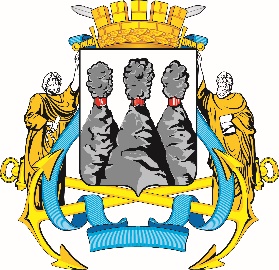 ПОСТАНОВЛЕНИЕВ соответствии с Решением Городской Думы Петропавловск-Камчатского городского округа от 31.10.2013 № 145-нд «О наградах и почетных званиях Петропавловск-Камчатского городского округа» и протоколом заседания Комиссии Городской Думы Петропавловск-Камчатского городского округа по наградам от 10.08.2023 № 10ПОСТАНОВЛЯЮ:за значительный вклад в социально-экономическое развитие на территории Петропавловск-Камчатского городского округа, многолетний добросовестный труд, активную общественную деятельность, высокий уровень профессионализма и в связи с 50-летним юбилеем со дня рождения наградить Почетной грамотой Городской Думы Петропавловск-Камчатского городского округа Нику Павла Васильевича – депутата Городской Думы Петропавловск-Камчатского городского округа.ГОРОДСКАЯ ДУМАПЕТРОПАВЛОВСК-КАМЧАТСКОГОГОРОДСКОГО ОКРУГАПРЕДСЕДАТЕЛЬ10.08.2023 № 91О награждении Почетной грамотой Городской Думы Петропавловск-Камчатского городского округаИ.о. председателя Городской Думы Петропавловск-Камчатскогогородского округаС.А. Сароян